Celebration of Students WeekColumbus CampusApril 9-14, 2018Monday, April 9 What: Giveaway items: hat, pencil pouch or sharpie marker When: 10-2 pm, while supplies lastWhere: Kottman Hall Lobby, Agricultural Administration Lobby, Agricultural Engineering Lobby  Collect career outcome data via Qualtrics survey Tuesday, April 10What: Dessert Trucks: Buckeye Donuts, Kona Ice & Graeter’s Ice Cream When: 11-2:30 pm, while supplies last Where: Fyffe Court turnaround (in front of Howlett Hall) Collect career outcome data via Qualtrics survey Wednesday, April 11What: Global Food Fair (hosted by CFAES Voyagers & OIA Global Engagement) When: 6-7:30 pm Where: Agricultural Administration Auditorium Thursday, April 12What: CFAES Celebration of Students When: 4:45 pm Pre-boarding, 5:15 pm Banquettickets required to attend (available for purchase for $15 in Agricultural Administration 100 and Kottman Hall 210)Where: Ohio Union Archie Griffin Ballroom Friday, April 13What: Plant a succulent (hosted by SENR Ambassadors) When: 10-2 pm, while supplies lastWhat: Therapy dogs (hosted by Agricultural, Environmental and Development Economics) When: 1-3 pmWhere: Outside Kottman Hall, Gazebo areaSaturday, April 14What: Urban Agriculture Adventure Register: go.osu.edu/2018SpringTrip When: 8 am depart Columbus, 9:30 am depart Wooster*Where: Various stops around Cleveland, Ohio *Deposit is required to register and is refunded upon participation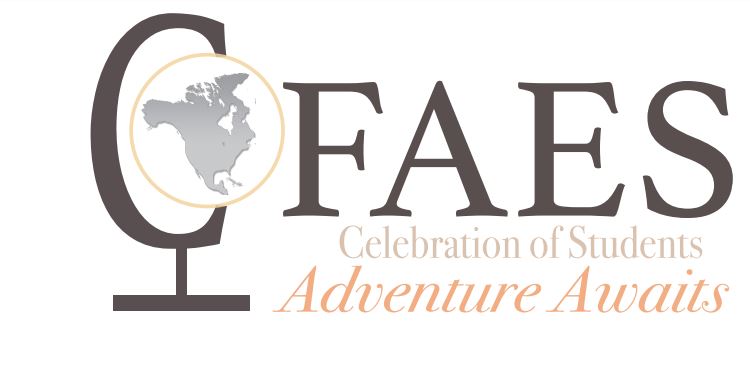 